SEPTEMBERSEPTEMBERSEPTEMBEROKTOBEROKTOBEROKTOBERNOVEMBERNOVEMBERNOVEMBERDECEMBERDECEMBERDECEMBERJANUARIJANUARIJANUARI  2021 – 2022 (OV1)        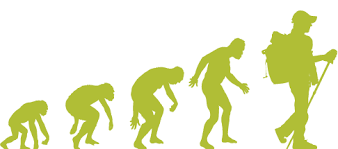 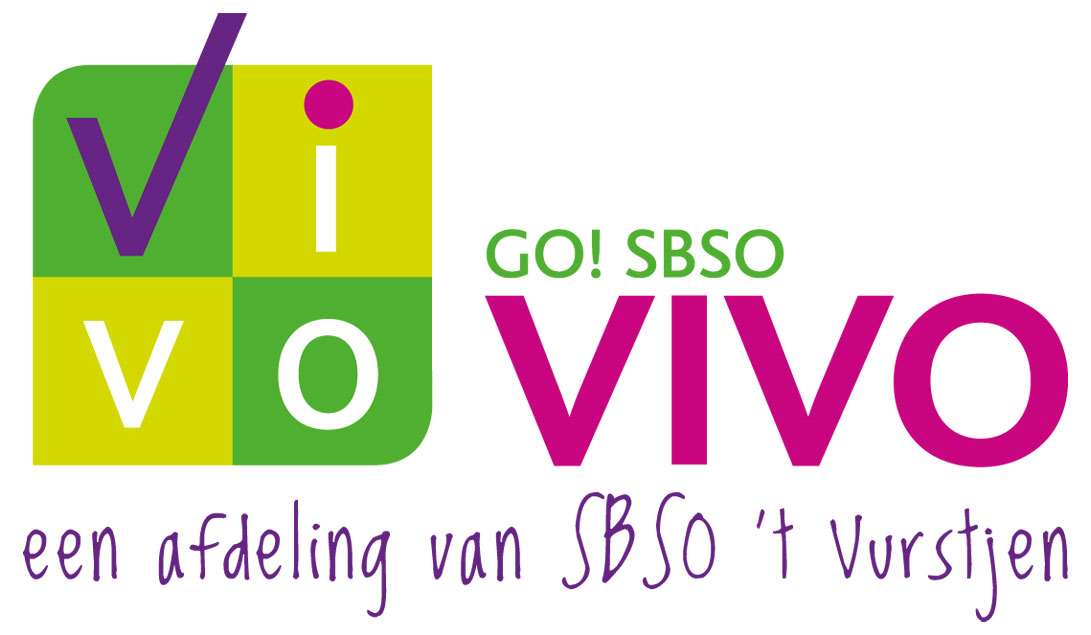 W1eerste schooldagV1M1herfstvakantieW1Z1  2021 – 2022 (OV1)        D2Z2D2D2Z2  2021 – 2022 (OV1)        V3Z3W3V3M3  2021 – 2022 (OV1)        Z4M4D4Z4D4  2021 – 2022 (OV1)        Z5D5oudercontactV5Z5W5  2021 – 2022 (OV1)        M6W6Z6M6sinterklaasD6  2021 – 2022 (OV1)        D7D7Z7D7V7  2021 – 2022 (OV1)        W8V8M8W8Z8  2021 – 2022 (OV1)        D9Z9D9D9Z9  2021 – 2022 (OV1)        V10vrije dagZ10W10V10M10  2021 – 2022 (OV1)        Z11M11D11WapenstilstandZ11D11  2021 – 2022 (OV1)        Z12D12V12vrije dagZ12W12  2021 – 2022 (OV1)        M13W13Z13M13D13  2021 – 2022 (OV1)        D14D14Z14D14V14  2021 – 2022 (OV1)        W15V15M15infoavondW15Z15  2021 – 2022 (OV1)        D16Z16D16D16Z16  2021 – 2022 (OV1)        V17Z17W17V17kerstmarktM17vrije dag  2021 – 2022 (OV1)        Z18M18D18Z18D18  2021 – 2022 (OV1)        Z19D19V19Z19W19  2021 – 2022 (OV1)        M20W20Z20M20D20  2021 – 2022 (OV1)        D21D21Z21D21V21  2021 – 2022 (OV1)        W22V22vrije dagM22vrije dagW22Z22  2021 – 2022 (OV1)        D23Z23D23D23Z23  2021 – 2022 (OV1)        V24Z24W24V24M24  2021 – 2022 (OV1)        Z25M25D25Z25D25  2021 – 2022 (OV1)        Z26D26V26Z26W26  2021 – 2022 (OV1)        M27W27Z27M27kerstvakantieD27oudercontact  2021 – 2022 (OV1)        D28D28Z28D28V28rapport  2021 – 2022 (OV1)        W29V29M29W29Z29  2021 – 2022 (OV1)        D30Z30D30D30Z30  2021 – 2022 (OV1)        Z31V31M31vrije dag  2021 – 2022 (OV1)        FEBRUARIFEBRUARIFEBRUARIMAARTMAARTMAARTAPRILAPRILAPRILMEIMEIMEIJUNIJUNIJUNI  2021 – 2022 (OV1)        D1D1V1Z1W1  2021 – 2022 (OV1)        W2W2Z2M2D2  2021 – 2022 (OV1)        D3D3Z3D3V3  2021 – 2022 (OV1)        V4V4M4paasvakantieW4Z4Kasteelfeesten  2021 – 2022 (OV1)        Z5Z5D5D5Z5  2021 – 2022 (OV1)        Z6Z6W6V6M6pinkstermaandag  2021 – 2022 (OV1)        M7M7D7Z7D7vrije dag  2021 – 2022 (OV1)        D8D8V8Z8W8  2021 – 2022 (OV1)        W9W9Z9M9D9  2021 – 2022 (OV1)        D10D10Z10D10V10  2021 – 2022 (OV1)        V11V11M11W11Z11  2021 – 2022 (OV1)        Z12Z12D12D12Z12  2021 – 2022 (OV1)        Z13Z13W13V13M13  2021 – 2022 (OV1)        M14M14vrije dagD14Z14D14  2021 – 2022 (OV1)        D15D15V15Z15W15GWP OV1  2021 – 2022 (OV1)        W16W16Z16M16D16GWP OV1  2021 – 2022 (OV1)        D17D17Z17D17V17GWP OV1  2021 – 2022 (OV1)        V18V18M18paasmaandagW18Z18  2021 – 2022 (OV1)        Z19Z19D19D19Z19  2021 – 2022 (OV1)        Z20Z20W20V20M20  2021 – 2022 (OV1)        M21M21D21Z21D21  2021 – 2022 (OV1)        D22D22V22Z22W22  2021 – 2022 (OV1)        W23W23Z23M23D23  2021 – 2022 (OV1)        D24carnavalD24Z24D24V24  2021 – 2022 (OV1)        V25V25eetfestijnM25W25vrije dagZ25  2021 – 2022 (OV1)        Z26Z26D26D26OLH HemelvaartZ26  2021 – 2022 (OV1)        Z27Z27W27V27vrije dagM27rapport/oudercontact  2021 – 2022 (OV1)        M28krokusvakantieM28D28Z28D28  2021 – 2022 (OV1)        D29V29Z29W29  2021 – 2022 (OV1)        W30Z30M30D30  2021 – 2022 (OV1)        D31D31  2021 – 2022 (OV1)        